Муниципальное дошкольное образовательное учреждение «детский сад № 227»Консультация для воспитателей на тему:Методические основы ФЭМП у дошкольников.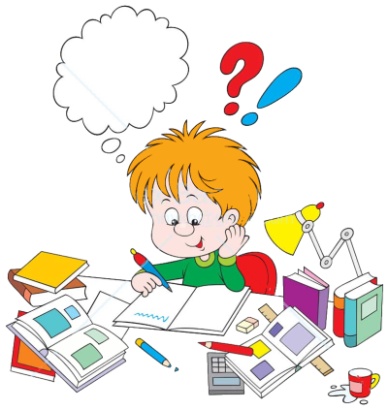                                                 Подготовила: воспитатель                                                                                   Матвеевская Н.Н.                                        Ярославль.2021гПод математическим развитием дошкольников следует понимать сдвиги и изменения в познавательной деятельности личности, которые происходят в результате формирования элементарных математических представлений и связанных с ними логических операций.Формирование элементарных математических представлений — это целенаправленный и организованный процесс передачи и усвоения знаний, приемов и способов умственной деятельности (в области математики).Задачи методики математического развития как научной областиНаучное обоснование программных требований к уровню
формирования математических представлений у дошкольников в
каждой возрастной группе.Определение содержания математического материала для
обучения детей в ДОУ.Разработка и внедрение в практику эффективных дидактических средств, методов и разнообразных форм организации работы по математическому развитию детей.Реализация преемственности в формировании математических представлений в ДОУ и в школе.Разработка содержания подготовки высокоспециализированных кадров, способных осуществлять работу по математическому развитию дошкольников.Разработка методических рекомендаций родителям по математическому развитию детей в условиях семьи.Цель математического развития дошкольниковВсестороннее развитие личности ребенка.Подготовка к успешному обучению в школе.Коррекционно-воспитательная работа.Задачи математического развития дошкольниковФормирование системы элементарных математических представлений.Формирование предпосылок математического мышления.Формирование сенсорных процессов и способностей.Расширение и обогащение словаря и совершенствование
связанной речи.Формирование начальных форм учебной деятельности.Краткое содержание разделов программы по ФЭМП в ДОУ1.«Количество и счет»: представления о множестве, числе, счете, арифметических действиях, текстовых задачах.2.«Величина»: представления о различных величинах, их сравнения и измерения (длине, ширине, высоте, толщине, площади, объеме, массе, времени).3.«Форма»: представления о форме предметов, о геометрических фигурах (плоских и объемных), их свойствах и отношениях.4.«Ориентировка в пространстве»: ориентировка на своем теле, относительно себя, относительно предметов, относительно другого лица, ориентировка на плоскости и в пространстве, на листе бумаги (чистом и в клетку), ориентировка в движении.5. «Ориентировка во времени»: представление о частях суток, днях недели, месяцах и временах года; развитие «чувства времени».Значение обучения дошкольников математикеОбучение ведет развитие, является источником развития.Обучение должно идти впереди развития. Необходимо ориентироваться не на то, что способен уже делать сам ребенок, а на то, что он может сделать при помощи и под руководством взрослого. Л. С. Выгодский подчеркивал, что надо ориентироваться на «зону ближайшего развития»Упорядоченные представления, правильно сформированные первые понятия Вовремя развитые мыслительные способности, служат залогом дальнейшего успешного обучения детей в школе.Психологические исследования убеждают, что в процессе обучения происходят качественные изменения в психическом развитии ребенка.С ранних лет важно не только сообщать детям готовые знания, но и развивать умственные способности детей, научить их самостоятельно, осознанно получать знания и использовать их в жизни.Обучение в повседневной жизни носит эпизодический характер. Для математического развития важно, чтобы все знания давались систематически и последовательно. Знания в области математики должны усложняться постепенно с учетом возраста и уровня развития детей.Важно организовать накопление опыта ребенка, научить его пользоваться эталонами (формы, величины и др.), рациональными способами действия (счета, измерения, вычислений и др.).Учитывая незначительный опыт детей, обучение идет преимущественно индуктивным путем: сначала накапливаются с помощью взрослого конкретные знания, затем они обобщаются в правила и закономерности. Необходимо использовать и дедуктивный метод: сначала усвоение правила, затем его применение, конкретизация и анализ.Для осуществления грамотного обучения дошкольников, их математического развития воспитатель сам должен знать предмет науки математики, психологические особенности развития математических представлений детей и методику работы.      Возможности всестороннего развития ребенка в процессе ФЭМП1. Сенсорное развитие (ощущение и восприятие). Источником элементарных математических представлений является окружающая реальная действительность, которую ребенок познает в процессе разнообразной деятельности, в общении со взрослыми и под их обучающим руководством.В основе познания маленькими детьми качественных и количественных признаков предметов и явлений лежат сенсорные процессы (движение глаз, прослеживающих форму и размер предмета, ощупывание руками и др.). В процессе разнообразной перцептивной и продуктивной деятельности у детей начинают формироваться представления об окружающем их мире: о различных признаках и свойствах предметов — цвете, форме, величине, их пространственном расположении, количестве. Постепенно накапливается сенсорный опыт, который является чувственной основой для математического развития. При формировании элементарных математических представлений у дошкольника мы опираемся на различные анализаторы (тактильный, зрительный, слуховой, кинестетический) и одновременно развиваем их. Развитие восприятия идет путем совершенствования перцептивных действий (рассматривание, ощупывание, выслушивание и пр.) и усвоения систем сенсорных эталонов, выработанных человечеством (геометрические фигуры, меры величин и др.).2.Развитие мышления.Мышление — процесс сознательного отражения действительности в представлениях и суждениях.В процессе формирования элементарных математических представлений у детей развиваются все виды мышления:наглядно-действенное;наглядно-образное;словесно-логическое.Логические операцииПримеры заданий дошкольникамАнализ (разложение целого на составные части)— Из каких геометрических фигур составлена машина?Синтез (познание целого в единстве и взаимосвязи его частей)— Составь дом из геометрических фигурЛогические операцииПримеры заданий дошкольникамСравнение (сопоставление для установления сходства и различия)— Чем похожи эти предметы? (формой) — Чем отличаются эти предметы? (размером)Конкретизация (уточнение)— Что ты знаешь о треугольнике?Обобщение (выражение основных результатов в общем положении)— Как можно одним словом назвать квадрат, прямоугольник и ромб?Систематизация (расположение в определенном порядке)Поставь матрешки по ростуКлассификация (распределение объектов по группам в зависимости от их общих признаков)— Разложи фигуры на две группы. — По какому признаку ты это сделал?Абстрагирование (отвлечение от ряда свойств и отношений)— Покажи предметы круглой формы3.Развитие памяти, внимания, воображения.Что включает в себя понятие «память»?Память включает в себя запоминание («Запомни — это квадрат»), припоминание («Как называется эта фигура?»), воспроизведение («Нарисуй круг!»), узнавание («Найди и назови знакомые фигуры!»).Внимание не выступает как самостоятельный процесс. Его результатом является улучшение всякой деятельности. Для активизации внимания решающее значение имеет умение поставить задание и мотивировать его. («У Кати одно яблоко. К ней пришла Маша, надо разделить яблоко поровну между двумя девочками. Внимательно посмотрите , как я это буду делать!»).Образы воображения формируются в результате мысленного конструирования объектов («Представьте фигуру с пятью углами»).4.Развитие речиМатематические занятия оказывают огромное положительное влияние на развитие речи ребенка:обогащение словаря (числительные, пространственные предлоги и наречия, математические термины, характеризующие форму, величину и др.);согласование слов в единственном и множественном числе («один зайчик, два зайчика, пять зайчиков»);формулировка ответов полным предложением;логические рассуждения.Формулировка мысли в слове приводит к лучшему пониманию: формулируясь, мысль формируется.5.Развитие специальных навыков и умений.На математических занятиях у детей формируются специальные навыки и умения, необходимые им в жизни и учебе: счет, вычисление, измерение и др.6. Развитие познавательных интересов.Значение познавательного интереса:активизирует восприятие и мыслительную деятельность;расширяет кругозор;способствует умственному развитию;повышает качество и глубину знаний;способствует успешному применению знаний на практике;побуждает самостоятельно приобретать новые знания;меняет характер деятельности и связанные с ней переживания (деятельность становится активной, самостоятельной, разносторонней, творческой, радостной, результативной);оказывает положительное влияние на формирование личности;оказывает положительное действие на здоровье ребенка (возбуждает энергию, повышает жизненный тонус, делает жизнь более счастливой);Пути возбуждения интереса к математике:связь новых знаний с детским опытом;открытие новых сторон в прежнем опыте детей;игровая деятельность;словесное возбуждение;стимуляция.Психологические предпосылки интереса к математике:• создание положительного эмоционального отношения к педагогу;• создание положительного отношения к занятиям.Пути возбуждения познавательного интереса к занятию по ФЭМП:объяснение смысла выполняемой работы («Кукле негде спать. Давайте построим для нее кровать! Каких размеров она должна быть? Давайте померяем!»);работа с любимыми привлекательными объектами (игрушками, сказками, картинками и др.);связь с близкой детям ситуацией ( «У Миши день рождения. Когда у вас день рожденья, кто к вам приходит?
К Мише тоже пришли гости. Сколько чашек надо поставить на стол для праздника ?» );интересная для детей деятельность (игра, рисование, конструирование, аппликация и др.);посильные задания и помощь в преодолении трудностей (ребенок должен в конце каждого занятия испытать удовлетворение от преодоления трудностей)', положительное отношение к деятельности детей (заинтересованность, внимание к каждому ответу ребенка, доброжелательность); побуждение инициативы и др.Принципы обучения математикеСознательность и активность.Наглядность.Деятельностный подход.Систематичность и последовательность.Прочность.Постоянная повторяемость.Научность.Доступность.Связь с жизнью.Развивающее обучение.Индивидуальный и дифференцированный подход.Коррекционная направленность и др.Методы ФЭМП. Методы организации и осуществления учебно-познавательной деятельности1. Перцептивный аспект (методы, обеспечивающие передачу учебной информации педагогом и восприятие ее детьми посредством слушания, наблюдения, практических действий):а) словесный (объяснение, беседа, инструкция, вопросы и др.);б) наглядный (демонстрация, иллюстрация, рассматривание и др.);в) практический (предметно-практические и умственные действия, дидактические игры и упражнения и др.).2. Диагностический аспект (методы, характеризующие усвоение нового материала детьми, — путем активного запоминания, путем самостоятельных размышлений или проблемной ситуации):а) иллюстративно-объяснительный;б) проблемный;в) эвристический;г) исследовательский и др.3. Логический аспект (методы, характеризующие мыслительные операции при подаче и усвоении учебного материала):а) индуктивный (от частного к общему);б) дедуктивный (от общего к частному).4. Управленческий аспект (методы, характеризующие степень самостоятельности учебно-познавательной деятельности детей):а) работа под руководством педагога,б) самостоятельная работа детей.Особенности практического метода:выполнение разнообразных предметно-практических и умственных действий;широкое использование дидактического материала;возникновение математических представлений в результате действия с дидактическим материалом;выработка специальных математических навыков (счета, измерения, вычислений и др.);использование математических представлений в быту, игре, труде и др.Особенности наглядного методаВиды наглядного материала:демонстрационный и раздаточный;сюжетный и бессюжетный;объемный и плоскостной;специально-счетный (счетные палочки, абак, счеты и др.);фабричный и самодельный.Методические требования к применению наглядного материала:• новую программную задачу лучше начинать с сюжетного объемного материала;по мере усвоения учебного материала переходить к сюжетно-плоскостной и бессюжетной наглядности;одна программная задача объясняется на большом разнообразии наглядного материала;новый наглядный материал лучше показать детям заранее...Требования к самодельному наглядному материалу:гигиеничность (краски покрываются лаком или пленкой, бархатная бумага используется только для демонстрационного материала);эстетичность;реальность;разнообразие;однородность;прочность;логическая связанность (заяц — морковь, белка — шишка и т. п.);достаточное количество...Особенности словесного методаВся работа построена на диалоге воспитатель — ребенок.Требования к речи воспитателя:эмоциональная;грамотная;доступная;четкая;достаточно громкая;приветливая;в младших группах тон загадочный, сказочный, таинственный, темп небыстрый, многократные повторения;в старших группах тон заинтересовывающий, с использованием проблемных ситуаций, темп достаточно быстрый, приближающийся к ведению урока в школе...Требования к речи детей:грамотная;понятная (если у ребенка плохое произношение, воспитатель проговаривает ответ и просит повторить); полными предложениями;с нужными математическими терминами;достаточно громкая...Приемы ФЭМПДемонстрация (обычно используется при сообщении новых знаний).Инструкция (используется при подготовке к самостоятельной работе).Пояснение, указание, разъяснение (используются для предотвращения, выявления и устранения ошибок).Вопросы к детям.Словесные отчеты детей.Предметно-практические и умственные действия.Контроль и оценка.Требования к вопросам воспитателя:точность, конкретность, лаконизм;логическая последовательность;разнообразие формулировок;небольшое, но достаточное количество;избегать подсказывающих вопросов;умело пользоваться дополнительными вопросами;давать детям время на обдумывание...Требования к ответам детей:краткие или полные в зависимости от характера вопроса;на поставленный вопрос;самостоятельные и осознанные;точные, ясные;достаточно громкие;грамматически правильные...Что делать, если ребенок отвечает неправильно?(В младших группах необходимо исправить, попросить повторить правильный ответ и похвалить. В старших — можно сделать замечание, вызвать другого и похвалить правильно ответившего.)Формы работы по математическому развитию дошкольниковФормаЗадачиВремяОхват детейВедущая рольЗанятиеДать, повторить, закрепить и систематизировать знания, умения и навыкиПланомерно, регулярно, систематично (длительность и регулярность в соответствии с программой)Группа или подгруппа (в зависимости от возраста и проблем в развитии)Воспитатель (или дефектолог)Дидактическая играЗакрепить, применить, расширить ЗУННа занятии или вне занятийГруппа, подгруппа, один ребенокВоспитатель и детиИндивидуальная работаУточнить ЗУН и устранить пробелыНа занятии и вне занятийОдин ребенокВоспитательДосуг(математический утренник, праздник, викторина и т. п.)Увлечь математикой, подвести итоги1—2 раза в годуГруппа или несколько группВоспитатель и другие специалистыСамостоятельная деятельностьПовторить, применить, отработать ЗУНВо время режимных процессов, бытовых ситуаций, повседневной деятельностиГруппа, подгруппа, один ребенокДети и воспитательСредства ФЭМПОборудование для игр и занятий (наборное полотно, счетная лесенка, фланелеграф, магнитная доска, доска для письма, ТСО и др.).Комплекты дидактического наглядного материала (игрушки, конструкторы, строительный материал, демонстрационный и раздаточный материал, наборы «Учись считать» и др.).Литература (методические пособия для воспитателей, сборники игр и упражнений, книги для детей, рабочие тетради и др.)...ОРГАНИЗАЦИЯ РАБОТЫ ПО МАТЕМАТИЧЕСКОМУ РАЗВИТИЮДЕТЕЙ В ДОУОрганизация занятий по математике в дошкольном учреждении.Примерная структура занятий по математике.Методические требования к занятию по математике.Способы поддержания хорошей работоспособности детей на занятии.Формирование навыков работы с раздаточным материалом.Формирование навыков учебной деятельности.Занятия являются основной формой организации обучения детей математике в детском саду.Примерная структура традиционных занятийОрганизация занятия.Ход занятия.Итог занятия.1. Организация занятияЗанятие начинается не за столами, а со сбора детей вокруг воспитателя, который проверяет их внешний вид, привлекает внимание, рассаживает с учетом индивидуальных особенностей, учитывая проблемы в развитии (зрения, слуха и др.).В младших группах: подгруппа детей может, например, рассаживаться на стулья полукругом перед воспитателем.В старших группах: группа детей обычно рассаживается за парты по двое, лицом к воспитателю, так как проводится работа с раздаточным материалом, вырабатываются навыки учебной деятельности.Организация зависит от содержания работы, возрастных и индивидуальных особенностей детей. Занятие может начинаться и проводиться в игровой комнате, в спортивном или музыкальном зале, на улице и т. п., стоя, сидя и даже лежа на ковре.Начало занятия должно быть эмоциональным, заинтересовывающим, радостным.В младших группах: используются сюрпризные моменты, сказочные сюжеты.В старших группах: целесообразно использовать проблемные ситуации.В подготовительных группах, организовывается работа дежурных, обсуждается, чем занимались на прошлом занятии (в целях подготовки к школе).2. Ход занятияПримерные части хода математического занятияМатематическая разминка (обычно со старшей группы).Работа с демонстрационным материалом.Работа с раздаточным материалом.Физкультминутка (обычно со средней группы).Дидактическая игра.Количество частей и их порядок зависят от возраста детей и проставленных задач.В младшей группе: в начале года может быть только одна часть — дидактическая игра; во второй половине года — до трех частей (обычно работа с демонстрационным материалом, работа с раздаточным материалом, подвижная дидактическая игра).В средней группе: обычно четыре части (начинается регулярная работа с раздаточным материалом, после которой необходима физкультминутка).В старшей группе: до пяти частей.В подготовительной группе: до семи частей.Внимание детей сохраняется: 3-—4 минуты у младших дошкольников, 5—7 минут у старших дошкольников — это и есть примерная длительность одной части.Виды физкультминуток:1. Стихотворная форма (детям лучше не проговаривать, а правильно дышать) — обычно проводится во 2-й младшей и средней группах.2. Набор физических упражнений для мышц рук, ног, спины и др. (лучше выполнять под музыку) — целесообразно проводить в старшей группе.3. С математическим содержанием (применяются, если занятие не несет большой умственной нагрузки) — чаще применяется в подготовительной группе.4. Специальная гимнастика (пальчиковая, артикуляционная, для глаз и др.) — регулярно проводится с детьми с проблемами в развитии.Замечание:если занятие подвижное, физкультминутку можно не проводить;вместо физкультминутки можно проводить релаксацию.3. Итог занятияЛюбое занятие должно быть законченным.В младшей группе: воспитатель подводит итог после каждой части занятия. («Как хорошо мы поиграли. Давайте соберем игрушки и будем одеваться на прогулку».)В средней и старшей группах: в конце занятия воспитатель сам подводит итог, приобщая детей. («Что мы сегодня узнали нового? О чем говорили? Во что играли?»). В подготовительной группе: дети сами делают выводы. («Чем мы сегодня занимались?») Организовывается работа дежурных.Необходимо оценить работу детей (в том числе индивидуально похвалить или сделать замечание).Методические требования к занятию по математике (зависят от принципов обучения)Образовательные задачи берутся из разных разделов программы          по формированию элементарных математических представлений и комбинируются во взаимосвязи.Новые задачи подаются небольшими порциями и конкретизируются для данного занятия.На одном занятии целесообразно решать не более одной новой задачи, остальные на повторение и закрепление.Знания даются систематично и последовательно в доступной форме.Используется разнообразный наглядный материал.Демонстрируется связь полученных знаний с жизнью.Проводится индивидуальная работа с детьми, осуществляется дифференцированный подход к отбору заданий.Регулярно осуществляется контроль над уровнем усвоения материала детьми, выявление пробелов в их знаниях и их устранение.Вся работа имеет развивающую, коррекционно-воспитательную направленность.Занятия по математике проводятся в первой половине дне в середине недели.Занятия по математике лучше сочетать с занятиями, не требующими большой умственной нагрузки (по физкультуре, музыке, рисованию).Можно проводить комбинированные и интегрированные занятия по разным методикам, если задачи сочетаются.Каждый ребенок должен активно участвовать в каждом занятии, выполнять умственные и практические действия, отражать в речи свои знания.Способы поддержания хорошей работоспособности у детей на занятииСловесная активизация.Чередование различных видов деятельности.Смена наглядного материала.Физкультминутки и релаксация.Трудный новый материал дается через 3—5 минут от начала занятия до 15— 18-й минуты.Навыки работы с раздаточным материалом (начинаем формировать со второй половины второй младшей группы, к концу средней группы данный навык должен быть сформирован в полной мере)Бережное отношение к наглядному материалу.Самостоятельная подготовка раздаточного материала к занятию.Выкладывание пособий слева направо, сверху вниз, беря ведущей рукой по одному предмету.Работать с раздаточным материалом только по заданию воспитателя.Навыки учебной деятельности (начинаем формировать со средней группы, к концу старшей группы он должен быть сформирован)Соблюдать дисциплину на занятии.Сидеть, сохраняя правильную осанку.Тихо вставать и садиться, подходить к доске.Поднимать руку, только когда знаешь ответ.Отвечать, только когда тебя спросят.Давать ответы четко, громко, адресуя всем детям.Внимательно выслушивать ответы товарищей и уметь их исправить, не повторяясь (дети быстро учатся замечать чужие ошибки, необходимо это правильно использовать).Уметь внимательно слушать задание и осмысливать его.Выполнять задания самостоятельно после указания воспитателя.Владеть навыками работы с раздаточным и демонстрационным материалом и др.